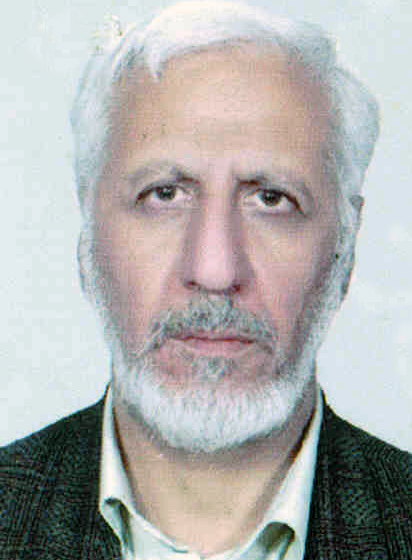 استاد موسسه بیوشیمی بیوفیزیک- دانشگاه تهرانغلامحسین ریاضیتلفن دفتر:  +98 (21)پست الکترونیکی: ghriazi@ut.ac.irتحصیلاتPh.D ,1361,بیوشیمی,تگزاس 
M.S,1354,بیوشیمی,ENMU
کارشناسی,1349,شیمی,تبریز
زمینههای تخصصیو حرفهایسوابق کاري و فعالیت های اجراییسخنران مدعو-(1395-1395)
سخنران مدعو-(1395-1395)
سخنران مدعو-(1395-1395)
عضو کارگروه زیست فناوری دفتر ارتباط با صنعت-(از 1394)
سمینار نقش فیزیک در بیولوژی و زیست شناسی-(از 1393)
عضو گروه فیزیک و خلقت-(1391-1393)
عضو گروه قران و حدیث -(1391-1393)
عضو کارگروه تخصصی علوم شناختی و کمیته مربوطه-(1391-1392)
فعالیت های علمیمقالات- سنتز و ارزیابی خاصیت ضدباکتریایی پلیمر پپتیدی بر پایه پلی‌اتیلن ایمین پرشاخه به عنوان پلیمر بیومیمتیک. میرزائی سمیرا, الوندی هاله, رضایان قیه باشی علی حسین, بیده یاسمن, ریاضی غلامحسین, ضرابی مهدی (1401)., زیست شناسی کاربردی- دانشگاه الزهرا, 35(4).

- Inhibition Of Tau Protein Aggregation By a Chaperone-like β-Boswellic Acid Conjugated To Gold Nanoparticles. Gharb Masoumeh, Nouralishahi Amideddin, Riazi Ali, Riyazi Gholam Hosein (2022)., ACS OMEGA, 7(34).

- Bivalent metal ions induce formation of α-Synuclein fibril polymorphs with different cytotoxicities. Atarod Deyhim, Mamashli F.., Ghasemi A.., Moosavi-movahedi F.., Pirhaghi M.., Nedaei Hadi, Muronetz V.., Haertle T.., Tatzelt J.., Riyazi Gholam Hosein, Saboury Ali Akbar (2022)., Scientific Reports, 12(1).

- Supplementation of freezing medium with encapsulated or free glutathione during cryopreservation of bull sperm. NADRI TOBA, Towhidi Armin, Zeinoaldini Saeed, Riyazi Gholam Hosein, Sharafi Mohsen, Zhandi Mahdi, Kastelic John, Gholami Dariush (2022)., REPRODUCTION IN DOMESTIC ANIMALS, 5(57).

- Cannabidiol Inhibits Tau Aggregation In Vitro. Aal Ali Soha, Riyazi Gholam Hosein, Ashrafi-Kushk Mohammad Reza, Meknatkhah Sogol, Ahmadian Shahin, Hooshiary Ardekani Mohammad, Hosseinkhani Baharak (2021)., CELLS, 10(12), 3521.

- Supplemental Glutathione Improves Post‐Thaw Quality of Holstein Bulls Sperm in a Nanomicelle based Extender. NADRI TOBA, Towhidi Armin, Zeinoaldini Saeed, Riyazi Gholam Hosein, Zhandi Mahdi, Sharafi Mohsen (2020)., Iranian Journal of Applied Animal Science, 10(4), 615-622.

- اثر افزودن گلوتاتیون احیا به رقیق کننده بر پایه نانولسیتین بر انجماد پذیری اسپرم گاو. ندری طوبی, زین الدینی سعید, توحیدی آرمین, ریاضی غلامحسین, ژندی مهدی, شرفی محسن (1399)., تولیدات دامی, 22(3), 471-477.

- اثر سطوح مختلف گلوتاتیون دررون پوشانی شده بر کیفیت انجماد اسپرم گاو. ندری طوبی, توحیدی آرمین, زین الدینی سعید, ریاضی غلامحسین, ژندی مهدی, شرفی محسن (1399)., علوم دامی ایران, 51(1), 37-47.

- PEGylation of graphene/iron oxide nanocomposite: assessment of release of doxorubicin, magnetically targeted drug delivery and photothermal therapy. Ramezani Farani Marzieh, Khadiv- Parsi Parissa, Riyazi Gholam Hosein, Shafiee Ardestani Mehdi, Saligheh Rad Hamidreza (2020)., APPLIED NANOSCIENCE, 154(n).

- ʺPsychological stress effects on myelin degradation in the cuprizone-induced model of demyelination. Meknatkhah Sogol, Sharif Dashti P.., Mousavi M.S., Zeynali A.., Ahmadian Shahin, Karima S.., Saboury Ali Akbar, Riyazi Gholam Hosein (2019)., NEUROPATHOLOGY, 39(1).

- Nanocomposite of montmorillonite/nettle extract: A potential ingredient for functional foods development. Rutakhli Abed, Sabahi Hossein, Riyazi Gholam Hosein (2019)., Journal of Functional Foods, 57(1), 166-172.

- A theoretical and experimental study of six novel new complexes of alkyl substituted isothiosemicarbazone. Yasrebi Seyed Ali, Takjoo Reza, Riyazi Gholam Hosein, Mague Joel (2019)., INORGANICA CHIMICA ACTA, 484(10), 322-331.

- Inhibitory Effect of Crocin on Metastasis of Triple-Negative Breast Cancer by Interfering with Wnt/β-Catenin Pathway in Murine Model. Arzi Laleh, Farahi Ali, Jafarzadeh Nazli, Riyazi Gholam Hosein, Hoshyar Reyhane, Sadeghizadeh Majid (2018)., DNA AND CELL BIOLOGY, 37(12), 1068-1075.

- Influence of various intensities of 528 Hz sound-wave in production of testosterone in rat’s brain and analysis of behavioral changes. Babaei Daylari Tohid, Riyazi Gholam Hosein, Pooyan Shahriar, Fathi Esmat, Hedayati Katouli Fatemeh (2018)., Genes & Genomics, 20(5), 1-11.

- Comparative evaluation of adolescent repeated psychological or physical stress effects on adult cognitive performance, oxidative stress, and heart rate in female rats. Mousavi Monireh Sadat, Riyazi Gholam Hosein, Imani Alireza, Mdknatkhah Sogol, Fakhraei Nahid, Pooyan Shahryar, Tofigh Nahid (2018)., STRESS-THE INTERNATIONAL JOURNAL ON THE BIOLOGY OF STRESS, 21(6), 1-10.

- Proteomic analysis and microtubule dynamicity of human sperm in electromagnetic cryopreservation. Gholami Draiush, Ghaffari Seyed Mahmood, Shahverdi Abdolhossein, Sharafi Mohsen, Riyazi Gholam Hosein, Fathi Rouhollah, Esmaeili Vahid, Hezavehei Maryam (2018)., JOURNAL OF CELLULAR BIOCHEMISTRY, 119(11), 9483-9497.

- Effect of glycated insulin on the blood-brain barrier permeability: An in vitro study. Shahriyary Leila, Riyazi Gholam Hosein, Lornejad M.r., Ghezlou M.., Bahareh Bigdeli Bahareh Bigdeli, Delavari Behdad, Mamashli F.., Abbasi Shayan, Davoudi Jamshid, Saboury Ali Akbar (2018)., ARCHIVES OF BIOCHEMISTRY AND BIOPHYSICS, 647(1).

- TRPM2 dependence of ROS-induced NLRP3 activation in Alzheimer's disease. Aminzadeh Malihe, Roghani Mehrdad, Sarfallah Azadeh, Riyazi Gholam Hosein (2018)., INTERNATIONAL IMMUNOPHARMACOLOGY, 54(54), 78-85.

- The Importance of α-CT and Salt bridges in the Formation of Insulin and its Receptor Complex by Computational Simulation. Dehghan Marziye, Lenjanian Hossein, Riyazi Gholam Hosein, Masoudi-Nejad Ali (2017)., Iranian Journal of Pharmaceutical Research, 1(1), 1.

- Novel Approach of Biophotovoltaic Solid State Solar Cells Based on a Multilayer of PS1 Complexes as an Active Layer. Ajeian Rasul, Riyazi Gholam Hosein, Kazemzadeh Setareh (2017)., ACS SUSTAINABLE CHEMISTRY & ENGINEERING, 5(10), a-e.

- Organic solar cell based on photosystem I pigment-protein complex, fabrication and optimization. Ajeian Rasul, Zeynali Amirbahador, Riyazi Gholam Hosein, Ghiasi Talieh (2017)., ORGANIC ELECTRONICS, 24(4), 1-7.

- Vitamin B12 Inhibits Tau Fibrillization via Binding to Cysteine Residues of Tau. Rafiee Saharnaz, Asadollahi Kazem, Riyazi Gholam Hosein, Ahmadian Shahin, Saboury Ali Akbar (2017)., ACS Chemical Neuroscience, 23(5), 1-30.

- DNA-binding mode transition of tau in the presence of Zinc ions. Asadollahi Kazem, Riyazi Gholam Hosein, Rabbani-chadegani Azra, Rafiee Saharnaz (2017)., JOURNAL OF BIOMOLECULAR STRUCTURE & DYNAMICS, 35(6), 1-9.

- Aqueous extract of  Launaea acanthodes  induces glutamate uptake and GABA release in astrocyte cell culture via a ROS scavenging mediated process. Kasnavi Yazdi Hamid, Fazilati Mohammad, Rahbarian Raheleh, Nazem Habibollah, Riyazi Gholam Hosein (2017)., JOURNAL OF CHEMICAL NEUROANATOMY, 82(8), 1-4.

- α-Cyperone of Cyperus rotundus is an effective candidate for reduction of inflammation by destabilization of microtubule fibers in brain. Azimi Azam, Ghaffari Seyed Mahmood, Riyazi Gholam Hosein, Arab Shahriar, Pooyan Shahriar, Tavakol Mohammad Mehdi (2016)., JOURNAL OF ETHNOPHARMACOLOGY, 194(194), 219-227.

- Effects of static magnetic fields on the structure, polymerization, and bioelectric of tubulin assemblies. Mousavidoust Sara, Mobasheri Hamid, Riyazi Gholam Hosein (2016)., JOURNAL OF BIOMOLECULAR STRUCTURE & DYNAMICS, 11(11), 1-14.

- Appraisal of role of the polyanionic inducer length on amyloid formation by 412-residue 1N4R Tau protein: A comparative study. Jangholi Abolfazl, Ashrafi-kooshk Mohammad Reza,  سیدشهریار عرب, Riyazi Gholam Hosein, Mokhtari Farzad, Poorebrahim Mansour, Mahdiuni Hamid, Kurganov B.i, Moosavi Movahhedi Ali Akbar, Khodarahmi Reza (2016)., ARCHIVES OF BIOCHEMISTRY AND BIOPHYSICS, 609(609), 1-19.

- Peptides NAP and SAL attenuate human tau granular-shaped oligomers in vitro and in SH-SY5Y cells. Mokhtari Farzad, Riyazi Gholam Hosein, Balalaie Saeed, Khodarahmi Reza, Karima Saeed, Hemati Azam, Bolouri Bahram, Hedayati Fatemeh, Fathi Esmat (2016)., Neuropeptides, 59(59), 21-31.

- Determination of the Best Concentration of Streptozotocin to Create a Diabetic Brain Using Histological Techniques. Dehghan-shasaltaneh Marzieh, Naghdi Nasser, Choopani Samira, Alizadeh Leila, Bolouri Bahram, Masoudi-Nejad Ali, Riyazi Gholam Hosein (2016)., JOURNAL OF MOLECULAR NEUROSCIENCE, 59(1), 24-35.

- AN in vitro study on the effect of pisticia atlantica Sub Kurdica extract on microtubule proteins: A potential anti-cancer compound. Shafiei B.h, Dehghan Shasaltane M.., Ghaffari Seyed Mahmood, Ahmadian Shahin, Kamarehi Maryam, Riyazi Gholam Hosein (2015)., International Journal of Pharmaceutical Sciences Review and Research, 6(12), 5039-5029.

- Trichloroacetic acid treatment as a tricky way for rapid purification of 1N/4R tau protein. Asadollahi Kazem, Rafiee Saharnaz, Riyazi Gholam Hosein, Pooyan Shahriar, Afrasiabi Ali (2015)., PROTEIN EXPRESSION AND PURIFICATION, 118(118), 98-104.

- safranal as a novel anti-tubulin binding agent with potential use in cancer therapy an in vitro study. Naghshineh Ali, Dadras Ali, Afrasiabi Ali, Riyazi Gholam Hosein, Ghalandari Behafarid, Modaresi Seyed Mohamad Sadegh, Kiani Aslani Mahsa (2015)., CHEMICO-BIOLOGICAL INTERACTIONS, 238(238), 151-150.

- مطالعه تغییر برخی شاخصهای یونی بیوشیمیایی و هورمونی در بچه ماهیان سفید رها سازی شده. محیسنی محمد, مجازی امیری باقر, میرواقفی علیرضا, فارابی محمد وحید, ریاضی غلامحسین (1394)., شیلات, 68(1), 139-157.

- Variations of Glutamate Concentration Within Synaptic Cleft in the Presence of Electromagnetic Fields: An Artificial Neural Networks Study. Masoudian Neda, Riyazi Gholam Hosein, Afrasiabi Ali, Modaresi Seyed-mohammad-sadegh, Dadras Ali, Rafiei Shahrbanoo, Yazdankhah Meysam, Lyaghi Atiye, Jarah Mostafa, Ahmadian Shahin, Seidkhani Hossein (2015)., NEUROCHEMICAL RESEARCH, 6(2), 1-14.

- INHIBITORY EFFECT OF CORCIN ON AGGREGATION OF 1N/4R HUMAN TAU PROTEIN IN VITRO. Karakani Ali Mohammad, Riyazi Gholam Hosein, Ghaffari Seyed Mahmood, Ahmadian Shahin, Jalili Firuzi Mahshid, Bathaie Seyedeh Zahra, Mokhtari Farzad (2014)., Iranian Journal of Basic Medical Sciences, 18(5), 485-492.

- Chronic, Long-Term Social Stress Can Cause Decreased Microtubule Protein Network Activity and Dynamics in Cerebral Cortex of Male Wistar Rats. Eskandari Sedighi Ghazaleh, Riyazi Gholam Hosein, Atarod Deyhim, Rafiei Shahrbanoo, Cheraghi Tayebe, Vaez Mahdavi Mohammad Reza (2014)., JOURNAL OF MOLECULAR NEUROSCIENCE, 55(3), 579-586.

- The role of anionic peptide fragments in 1N4R human tau protein aggregation. Nasiri Mohammad Ali, Riyazi Gholam Hosein, Ahmadian Shahin, Khodarahmi Reza, Khodadadi Sirus, Afrasiabi Ali, Karima Oveis, Mokhtari Farzad, Hovazi Elham (2014)., PROTEIN AND PEPTIDE LETTERS, 21(6), 511-516.

- Synthesis, cytotoxic evaluation, and molecular docking study of 4,5-diaryl-thiazole-2-thione analogs of combretastatin A-4 as microtubule-binding agents. Salehi Marjan, Ostad Seyed Nasser, Riyazi Gholam Hosein, Assadieskandar Amir, Cheraghi Tayebe, Shafiei Abbas, امینی محسن (2014)., MEDICINAL CHEMISTRY RESEARCH, 23(3), 1465-1473.

- Synaptosomal acetylcholinesterase activity variation pattern in the presence of electromagnetic fields. Afrasiabi Ali, Riyazi Gholam Hosein, Abbasi Shayan, Dadras Ali, Ghalandari B, Seidkhani H.., Sadegh Modaresi Seyed Mohamad, Masoudin Neda, Amani Amir, Ahmadian Shahin (2014)., International Journal of Biological Macromolecules, 65(-), 8-15.

- Electromagnetic fields with 217 Hz and 0.2 mT as hazardous factors for tubulin structure and assembly (in vitro study). Afrasiabi Ali, Riyazi Gholam Hosein, Dadras Ali, طویلی الهه, نقشینه علی, Mobasheri Hamid, Ahmadian Shahin (2013)., Journal of the Iranian Chemical Society, -(-), -.

- Three level response surface full factorial design advanced chemometric approach for optimizing diclofenac sodium imprinted polymer. Salimraftar Nasim, عبدوس مجید, Riyazi Gholam Hosein (2013)., POLYMER BULLETIN, 7(5), 320-350.

- design synthesis cytotoxic evaluation and tubulin inhibitory activity of 4-aryl -5-(3,4,5-trimethoxyphenyl) -2-alkylthio-1H-imidazole derivatives. Assadieskandar Amir, Amini Mohsen, Ostad Seyed Nasser, Riyazi Gholam Hosein, Cheraghi Tayebe, Shafiei Bentolhoda, Shafiee Abbas (2013)., BIOORGANIC & MEDICINAL CHEMISTRY LETTERS, 21(10), 2703-2709.

- Induction of apoptosis through tubulin inhibition in human cancer cells by new chromene - based chalcones.  Hasan Aryapour, Riyazi Gholam Hosein, Ahmadian Shahin,  Alireza Foroumadi,  Majid Mahdavi,  Saeid Emami (2012)., PHARMACEUTICAL BIOLOGY, 50(12), 1151-1560.

- Altered tubulin assembly dynamics with N - homocysteinylated human 4R/1N tau in vitro. Karima Oveis, Riyazi Gholam Hosein,  Siroos Khodadadi,  Hasan Aryapour,  M Nasiri Khalili,  Leila Yousefi, Moosavi Movahhedi Ali Akbar (2012)., FEBS Letters, 589(21), 3914-3919.

- Application of biomarkers in mudskipper ( Boleophthalmus dussumieri ) to assess polycyclic aromatic hydrocarbons ( PAHs ) pollution in coastal areas of the Persian Gulf.  Mahmoud Sinaei,  Peyman Eghtesadi Araghi,  Ali Mashinchian,  Mohammadreza Fatemi, Riyazi Gholam Hosein (2012)., ECOTOXICOLOGY AND ENVIRONMENTAL SAFETY, -(---), 311-318.

- Effect of electromagnetic field on the polymerization of microtubules extracted from Rat Brain.  Taghi Mousavi, Riyazi Gholam Hosein,  Saeed Rezayi-zarchi (2012)., Recent Patents on Endocrine, Metabolic and Immune Drug Discovery, 6(3), 250-254.

- Disruption of tubulin polymerization and cell proliferation by 1 - Naphthylarsonic acid. Mahinpour Roya, Riyazi Gholam Hosein,  Mohammad A Shokrgozar, Sar Bouloki Mohammad Nabi, Ahmadian Shahin,  Masoumeh Douraghi,  Hamid Hadi Alijanvand,  Kayhan Azadmanesh,  Maryam Heidari,  Zahra Naghdi Gheshlaghi, Moosavi Movahhedi Ali Akbar (2012)., CELL BIOLOGY INTERNATIONAL, 36(4), 403-408.

- An in vitro study of the role of β - boswellic acid in the microtubule assembly dynamics.  Oveis Karima, Riyazi Gholam Hosein,  Sirus Khodadadi,  Reza Yousefi,  Karim Mahnam,  Farzad Mokhtari,  Tayebe Cheraghi,  Elham Hoveizi, Moosavi Movahhedi Ali Akbar (2012)., FEBS Letters, 586(---), 4132-4138.

- the effect of the crocus sativus L. carotenoid crocin on the polymerization of microtubules in vitro.  Hossein Zarei Jaliani, Riyazi Gholam Hosein, Ghaffari Seyed Mahmood,  Oveis Karima,  Abbas Rahmani (2011)., Iranian Journal of Basic Medical Sciences, 15(3), 101-107.

- Biological evaluation of synthetic analogues of curcumin: chloro-subsituted-2'-hydroxychalcones as potential inhibitors of tubulin polymerization and cell proliferation. Ayapour Hassan, Riyazi Gholam Hosein,  Alireza Foroumadi, Ahmadian Shahin,  Abbas Shafiee,  Oveis Karima,  Majid Mahdavi,  Saeed Emami,  Maedeh Sorkhi,  Sirus Khodadady (2011)., MEDICINAL CHEMISTRY RESEARCH, 20(4), 503-510.

- Effect of Different Levels of Salinity on Gill and Kidney Function in Common Carp Cyprinus curpio ( Pisces : Cyprinidae ).  Amir Parviz Salati, Baghbanzadeh Ali,  Mehdi Soltani,  Rahim Peyghan, Riyazi Gholam Hosein (2011)., ITALIAN JOURNAL OF ZOOLOGY, 78(3), 298-303.

- effect of N - homocysteinylation on physicochemical and cytotoxic properties of amyloid B - peptide. Khodadadi Sirus, Riyazi Gholam Hosein, Ahmadian Shahin,  Elham Hoveizi,  Oveis Karima,  Hassan Aryapour (2011)., FEBS Letters, 586(2), 127-131.

- اثر شوری های مختلف بر میزان املاح فشار اسمزی آب بافت بدن سلولهای کلراید آبششی و درصد تلفات بچه ماهی سفید.  بابک عطایی مهر, مجازی امیری باقر, میرواقفی علیرضا,  شعبانعلی نظامی, ریاضی غلامحسین (1389)., مجله علمی شیلات ایران, 19(2), 115-130.

- شبکه عصبی موتور محرکه روند تکامل موجودات. ریاضی غلامحسین (1389)., چیستا, -(273و274), 130-131.

- The response of plasma glucose, lactate, protein and hematological parameters to osmotic challenge in common carp  ( Cyprinus carpio ).  Amir Prviz Salati, Baghbanzadeh Ali,  Mehdi Soltani,  Gholamhossein Riazi,  Rahim Peyghan, Riyazi Gholam Hosein (2010)., Iranian Journal of Veterinary Research, 4(1), 49-52.

- The Effects of Deferiprone and Deferasirox on the Structure and Function of β-Thalassemia Hemoglobin. Moosavi Movahhedi Ali Akbar, Mousavy SJ ., Divsalar A.., Babaahmadi A.., karimian k.., Shafiee A.., Kamarehei Mahmoud, Poursasan N.., Farzami B.., Riyazi Gholam Hosein, Hakimelahi GH ., Saboury Ali Akbar (2009)., JOURNAL OF BIOMOLECULAR STRUCTURE & DYNAMICS, 27(3), 319-329.

- Effect of mobile phone radiofrequency on the stracture and function of the normal human hemoglobin.  Seyed Jafar Mousavy, Riyazi Gholam Hosein, Kamarehei Mahmoud,  Hadi Aliakbarian,  Naghmeh Sattarahmadya,  Ahmad Sharifizadeh,  Shahrokh Safarian,  Faizan Ahmad, Moosavi Movahhedi Ali Akbar (2009)., International Journal of Biological Macromolecules, 44(3),  278-285.

- The effects of deferiprone and deferasirox on the structure and function of 8 - thalassemia hemoglobin. Moosavi Movahhedi Ali Akbar,  Sj Mousavy,  A Divsalar,  A Babaahmadi,  K Karimian,  A Shafiee, Kamarehei Mahmoud,  N Poursasan,  B Farzami, Riyazi Gholam Hosein,  Gh Hakimelahi,  Fy Tsai,  F Ahmad,  M Amani, Saboury Ali Akbar (2009)., JOURNAL OF BIOMOLECULAR STRUCTURE & DYNAMICS, 27(3), 339-319.

- Effects of Mobile Phone Radiofrequency on the Structure and Function of the Normal Human Hemoglobin.  Seyed Jafar Mousavy, Riyazi Gholam Hosein, Kamarehei Mahmoud,  Hadi Aliakbarian,  Naghmeh Sattarahmady,  Ahmad Sharifizadeh, Safarian Shahrokh,  Faizan Ahmad, Moosavi Movahhedi Ali Akbar (2009)., International Journal of Biological Macromolecules, 44(3), 285-278.

- Effects of Allium hirtifolium ( Iranian shallot ) and its allicin on microtubule and cancer cell line. Ghodrati Azadi Hamideh, Ghaffari Seyed Mahmood, Riyazi Gholam Hosein, Ahmadian Shahin,  Tahereh Javdani Khalife (2009)., AFRICAN JOURNAL OF BIOTECHNOLOGY, 8(19), 5030-5037.

- Toxicity and interaction of Tio2 nanoparticles with microtubule protein.  Zn Gheshlaghi, Riyazi Gholam Hosein,  S Ahmadian,  M Ghafari,  R Mahinpour (2008)., ACTA BIOCHIMICA ET BIOPHYSICA SINICA, -(---), -.

- A possible mechanism for controlling processive transport by microtubule - associated proteins. Shahpasand Kourosh, Ahmadian Shahin, Riyazi Gholam Hosein (2008)., NEUROSCIENCE RESEARCH, 61(4), 347-350.

- Antiproliferative activity of chloroformic extract of Persian Shallot, Allium hirtifolium, on tumor cell lines.  Hamideh Ghodrati Azadi, Ghaffari Seyed Mahmood, Riyazi Gholam Hosein, Ahmadian Shahin, واحدی فاطمه (2008)., CYTOTECHNOLOGY, 56(3), 179-185.

- Infuence of Morphine and dopamine receptor sentization on locomotor activityy in Mice.  Parviz Heidari,  Mosa Sahebgharani, Riyazi Gholam Hosein,  Mohamad Rezazarrindast (2006)., PHARMACOLOGY, 78(4), 192-185.

- Complex I deficiency in persain multiple sclerosis patients.  Hassan H Kumleh, Riyazi Gholam Hosein,  Massoud Houshmand,  Mohammad H Sanatib,  Kourosh Gharagozli,  Mehdi Shafab (2006)., JOURNAL OF THE NEUROLOGICAL SCIENCES, 243(1,2), 65-69
.

- Modification of substrate inhibition of synaptosomal acetylcholinesterase by cardiotoxins.  Omid Ranaei Siadat, Riyazi Gholam Hosein,  Mahdi Sadeghi,  Long Sen Chang,  Shinne Ren Lin,  P Eghtesadi Araghi,  Gh Hakimelahi, Moosavi Movahhedi Ali Akbar (2004)., BIOCHEMISTRY AND MOLECULAR BIOLOGY EDUCATION, 37(3), 330-338.

کنفرانس ها- An Experimental Survey on Improved Bioavailability of Anti-Alzheimer Agent using Gold Nanoparticles. Gharb Masoumeh, Nouralishahi Amideddin, Riazi Ali, Riyazi Gholam Hosein (2022)., 17th National and 2nd International Confrence of Biophysical Chemistry, 6-7 September, Rasht, IRAN.

- Metal ions can alter alpha synuclein function on microtubules. Atarod Deyhim, ممشلی فاطمه, Ghasemi Atiyeh, Riyazi Gholam Hosein, Saboury Ali Akbar (2021)., 6th IASBS Symposium in Biological Sciences and 16th Conference of Iran Society of Biophysical Chemistry (ISOBC), 4-5 February.

- Effect supplementation of lecithin nanoparticles-based extender with reduced glutathione on freezability of bull sperm. NADRI TOBA, Zeinoaldini Saeed, Towhidi Armin, Riyazi Gholam Hosein, Zhandi Mahdi, Sharafi Mohsen (2020)., NMNS2020, 25-26 January, Tehran, IRAN.

- Effect of different levels of encapsulated glutathione on cryopreservation of bull sperm. NADRI TOBA, Towhidi Armin, Zeinoaldini Saeed, Riyazi Gholam Hosein, Zhandi Mahdi, Sharafi Mohsen (2020)., NMNS2020, 25-26 January, Tehran, IRAN.

- Enrichment of a nanoliposome with reduced glutathione for bovine semen cryopreservation. Nadri Touba, Towhidi Armin, Zeinoaldini Saeed, Riyazi Gholam Hosein, Zhandi Mahdi, Sharafi Mohsen, Akbari Javar Hamid (2018)., The 55th annual meeting of the society for cryobiology, 10-13 July, Madrid, Spain.

- Effect of different structures of lecithin nanoparticles on bull sperm cryopreservation. Nadri Touba, Towhidi Armin, Zeinoaldini Saeed, Riyazi Gholam Hosein, Zhandi Mahdi, Sharafi Mohsen, Akbari Javar Hamid (2018)., The 55th annual meeting of the society for cryobiology, 10-13 July, Madrid, Spain.

- تاثیر میدان مغناطیسی ایستا بر خواص بیوالکتریکی تجمعات توبولینی. موسوی دوست سارا, مباشری حمید, ریاضی غلامحسین (1395)., سومین کنفرانس بیوالکترومغناطیس ایران, 4-5 مرداد, تهران, ایران.

- Synthesis of Magnetite/Graphene Composite with Supercritical Methanol and Adsorption of Methylene Blue from Aqueous Solution. Ramezani Farani Marzieh, Khadiv- Parsi Parissa, Riyazi Gholam Hosein, Pooyan Shahryar, Behrad Elaheh (2016)., 6th International Conference on Nanostructures, 7-10 March, Kish, Iran.

- Microtubule Dynamicity Can Affect Memory Formation. Ahmadian Shahin, Dadras Ali, کریمیان سیدمرتضی, Atarod Deyhim, Pazhoohi Farid, Riyazi Gholam Hosein, Eskandari Sedighi Ghazaleh (2015)., 6thInternationalConferenceofCognitiveSceince, 27-29 April, Tehran, Iran.

- Molecular manipulation of tubulin polymerization and neurite growth by static magnetic field. Mousavidoust Sara, Mobasheri Hamid, Riyazi Gholam Hosein (2015)., 8th International Association of Neurorestoratology Congress and 12th Annual Conference of Global Colledge of Neuroprotection and Neuroregeneraion, 27-29 April, Tehran, Iran.

- دستکاری ساختمان و پلیریزه شدن مایکروتوبول توسط میدان مغناطیسی. موسوی دوست سارا, مباشری حمید, ریاضی غلامحسین (1394)., سومین کنفرانس بیوالکترومغناطیس ایران, 7-9 فروردین, تهران, ایران.

- Microtubule Stabilizing Agents Could Have Negative Effect on Memory. Eskandari Sedighi Ghazaleh, Riyazi Gholam Hosein, Ahmadian Shahin, Dadras Ali, Atarod Deyhim, Pazhoohi Farid, کریمیان سیدمرتضی (2015)., 6thInternationalConferenceofCognitiveSceince, 27-29 April, Tehran, Iran.

- Static Magnetic Fields Can Diminish Neuron Spines and Inhibit Synaptic Plasticity and. Dadras Ali, Afrasiabi Ali, Naghshineh Ali, Riyazi Gholam Hosein, Atarod Deyhim (2015)., 6thInternationalConferenceofCognitiveSceince, 27-29 April, Tehran, Iran.

- The effect of the Cyperus rotundus terpen, alpha cyperone, on the polymerization of microtubules, in vitro. Azimi Azam, Ghaffari Seyed Mahmood, Riyazi Gholam Hosein (2014)., The National Conference on Protein & Peptide Scinces; From Basic to medical & Industrial Application, 10-11 December, Shiraz, Iran.

- بیوفیزیک ملکولی اثر میدان مغناطیسی ثابت بر پلیمریزاسیون  نانو لوله های توبولین در جهت کنترل فعالیت سلولی. موسوی دوست سارا, مباشری حمید, ریاضی غلامحسین (1393)., سومین کنفرانس مهندسی الکترومغناطیس ایران, 12-13 آبان, تهران, ایران.

- Separation of casein from whey using aphron based solution. Akbarzadeh Vahideh, Khadiv- Parsi Parissa, Mousavian Seyed Mohammad Ali, Riyazi Gholam Hosein (2014)., 8th International Chemical Engineering Congress & Exhibition, 24-27 February, Kish, Iran.

- effects of extremely low frequency elecrtomagnetic field on glutamate release. Riyazi Gholam Hosein, مسعودی ندا, افراسیابی علی (2012)., effects of extremely low frequency electromagnetic field on glutamate release, 8-10 November, Tehran, Iran.

- investigation of extremely low frequency electromagnetic fields effects on acetylcholine release. Riyazi Gholam Hosein, افراسیابی علی, دادرس علی (2012)., neuro science congress, 8-10 November, Tehran, Iran.

- study on electromagnetic fields effects on serotonin release. Riyazi Gholam Hosein, لیاقی آتیه, افراسیابی علی (2012)., nouro science congress 2012, 8-10 November, Tehran, Iran.

- interaction of sheep brain tubulin and polyamines A fluorescence study. Riyazi Gholam Hosein, چراغی طیبه, موسوی نژاد سیده زهرا, مهین پور رویا (2012)., neuroscience congress 2012, 8-10 November, Tehran, Iran.

- tubulin structure and assembly are changed by extremely low frequency electromagnetic fields. Riyazi Gholam Hosein, دادرس علی, افراسیابی علی, نقشینه علی, طویلی الهه (2012)., neuro science congressn2012, 8-10 November, Tehran, Iran.

- study on electromagnetic fields effects on serotonin release. Riyazi Gholam Hosein, Afrasiabi Ali, Liyaghi Atiye (2012)., basic and clinical neuroscience congress 2012, 7-9 November, Tehran, Iran.

- effect of boswollia  extract on dynamicity of microtubule protein related memory and consciuousness. Riyazi Gholam Hosein (2012)., the first intermational conference on biophysical chemistry, 13-15 June, Ardebil, Iran.

- effect of Fe3O4 nanoparticles on structure and activity of brain microtubules. دادرس علی, Riyazi Gholam Hosein, نقشینه علی, Ahmadian Shahin (2012)., 10th Iran biophysical chemistry conference, 22-23 February, Jahrom, Iran.

- Study on the effect of sodium selsnite on acetylcholinesterase activity under extremely low ferequency electromagnetic field. فرحزادی راحله, Riyazi Gholam Hosein, Ahmadian Shahin, فتحی ا (2012)., 10th Iran biophysical chemistry conference, 22-23 February, Jahrom, Iran.

- مقایسه فعالیت پلیمریزاسیون میکروتوبولهای مخ شتر و گوسفند. سفیدبخت یحیی, دادرس علی, نقشینه علی, ریاضی غلامحسین, نیاسری نسلجی امیر, موسوی موحدی علی اکبر (1389)., شتر و علوم بیومولکولی, 22-22 آبان, تهران, ایران.

- Enhacement of microtubule polymerization and memory function by oxygenated sesquiterpene. Shahrokhi Asl Fatemeh, Riyazi Gholam Hosein, Ghaffari Seyed Mahmood, Ahmadian Shahin (2010)., International life sciences student conference, 10-15 November, Netherlands.

- Enhancement of microtubule polymerization by ethanolic extract of mastic gum an in vitro study. shahrokhi asl fatemeh, Riyazi Gholam Hosein, Ghaffari Seyed Mahmood, Ahmadian SH, javdani khalife tahereh (2010)., FEBS, 26 June-1 July, Sweden.

- Allium hirtifolim Iranian shallot as a anti cancer. Riyazi Gholam Hosein, ghodrati azadi hamideh, ghaffari seyed mahmood, Ahmadian Shahin, javdani khalifeh tahereh (2009)., 10th Iranian congress of biochemistry and 3rd International congress of biochemistry and molecular biology, 16-19 November, Tehran, Iran.

- Unique compounds in mastic gum with medical properties for enhancing memory. شاهرخی اصل فاطمه, Riyazi Gholam Hosein, Ghaffari Seyed Mahmood, Ahmadian Shahin (2009)., 10th iranian congress of biochemistry and 3red international congress of biochemistry and molecular biology, 16-19 November, Tehran, Iran.

- Tubulin structure is disordered in an electromagnetic field. طویلی الهه, Riyazi Gholam Hosein, Ahmadian Shahin (2009)., 10th international congress of Biochemistry & 3rd International congress of biochemistry and molecular biology, 16-19 November, Tehran, Iran.

- Uptake and cytotoxicity of gold nanoparticles synthesized in photochemical method on human neural cells and fibroblasts. جاودانی خلیفه طاهره, Riyazi Gholam Hosein, Ahmadian Shahin, شکرگزار محمدعلی (2009)., 10th Iranian congress of biochemistry and international congress of biochemistry and molecular biology, 16-19 November, Tehran, Iran.

- Unique compound of mastic gum as a atabilizer drug for neural microtubule protein. شاهرخی فاطمه, Riyazi Gholam Hosein, Ghaffari Seyed Mahmood, Ahmadian Shahin (2009)., Internatinal life Sciences students, 19-23 August, Kyiv, Ukraine.

- Cytotoxicity of bio-nano gold particles synthesized in photochemical method on human neuroblastoma cell line.. جاودانی خلیفه طاهره, Riyazi Gholam Hosein, Ahmadian Shahin, Ashour Zadeh Maryam, شکرگزار م (2008)., 2nd International student conference of biotechnology, 15-17 November, Tehran, Iran.

- Effect of electromagnetic fields on activity of microtubule. طویلی الهه, Riyazi Gholam Hosein, Ahmadian Shahin (2008)., International life sciences student’s conference,, 10-14 September, Warsaw.

- Antitumor activity of Allium hirtifolium (Iranian shallot) and allicin: Microtubule - interaction properties and effects on cancer cell lines.  حمیده قدرتی آزاد, Riyazi Gholam Hosein, Ghaffari Seyed Mahmood, Ahmadian Shahin, جاودانی خلیفه طاهره (2008)., 33rd FEBS Congress and 11th IUBMB Conference, 28 June-3 July, Athens, Greece.

- Interaction of TIO2 nanoparticles with microtubule protein. نقدی زهرا, Riyazi Gholam Hosein, Ahmadian Shahin, خالقیان علیاصغر (2007)., The 9th Iranian congress of biochemistry& the 2nd intractional congress of biochemistry and molecular biology, 29 October-1 November, Shiraz, Iran.

- CAMPARISON OF THE EFFECTS OF ARSENIC TRIOXIDE AND ORGANO ARSENICAL COMPOUNDS, DIMETHYLARSINIC ACID & 1-NAPHTHYLARSONIC ACID, ON IN VITRO MICROTUBULE POLYMERIZATION. Sar Bouloki Mohammad Nabi, Riyazi Gholam Hosein, Moosavi Movahhedi Ali Akbar, Ahmadian Shahin (2007)., the 9th iranian congress of Biochemistry & the 2nd international congress of Biochemistry and molecular Biology, 29 October-1 November, Shiraz, Iran.

- Comparison of the effects of arsenic trioxide and organo arsenical compounds, dimethylarsinic acid& 1-naphtylarsonic acid, on in vitro microtubule polymerization. مهینپور رویا, Riyazi Gholam Hosein, Sar Bouloki Mohammad Nabi, Moosavi Movahhedi Ali Akbar, Ahmadian Shahin (2007)., The 9th Iranian congress of biochemistry & the 2nd international congress of biochemistry and molecular biology, 29 October-1 November, Shiraz, Iran.

- Comparison of the effect of dimethylarsinic acid and dimethyl sulfate on tubulin assembly. مهین پور ر, Riyazi Gholam Hosein, سربلوکی م, موسوی موحدی ا, Ahmadian Shahin, صفری ج (2007)., FEBS, 8-13 July, Vienna, Australia.

- A study on effect of inositol 1,4,5 Tri-phosphate as asecond massager on microtubul structure and dynamics. Riyazi Gholam Hosein, Ahmadian Shahin, Hosein Zadeh Abdolhadi (2005)., 8th Iranian Congress of Biochemistry and the 1st International Congress of Biochemistry & molecular Biology, 11-15 September, Tehran, Iran.

کتب مجلاتپایان نامه ها و رساله ها- بررسی اثر خردل گوگردی بر فعالیت آنزیم استیل کولین استراز، مصطفی یوسفی تبریزی، غلامحسین ریاضی، کارشناسی ارشد،  بی ت 

- سنتز نانوکمپلکس پلاتین - کورکومین و بررسی اثر مهاری آن بر تجمع پروتئین تاو در بیماری آلزایمر، نیما زاغری، غلامحسین ریاضی، کارشناسی ارشد،  1402/6/27 

- بررسی تاثیر کاتیون های کلسیم، منیزیم و روی بر ساختار و عملکرد آلفا سینوکلئین با رویکرد فعالیت میکروتوبول، دیهیم عطارد، غلامحسین ریاضی، دکتری،  1402/2/18 

- بررسی هم افزایی آنتی اکسیدان های طبیعی(کروسین، کروستین، توکوفرول، ویتامین آ) بر روی سلول های پوستی، مریم سرداری، غلامحسین ریاضی، کارشناسی ارشد،  1401/6/23 

- بررسی تاثیر سدیم فلوراید و آنتی اکسیدان آستازانتین بر یادگیری و حافظه با مطالعه فعالیت ناقل گلوتامات (GLT1) در محیط in vitro و in vivo، سیده فرزانه میرسعیدقاضی، غلامحسین ریاضی، دکتری،  1400/6/30 

- طراحی، سنتز و ارزیابی پلیمر پپتیدی آنتی باکتریال بر پایه پلی اتیلن ایمین پر شاخه به عنوان پلیمر بیومیمتیک، سمیرا میرزایی قره قشلاق، غلامحسین ریاضی، کارشناسی ارشد،  1399/7/30 

- خاموش سازی ژن codY باکتری باسیلوس سوبتیلیس با ابزار CRISPER/Cas9، طاها محمودی نراقی، غلامحسین ریاضی، کارشناسی ارشد،  1399/7/27 

- تاثیر کانابیدیول استخراج شده از شاه دانه بر تجمع پروتئین تاو، سها آل علی، غلامحسین ریاضی، کارشناسی ارشد،  1399/7/22 

- بررسی مولکولی اثرات سینمالدهید، فنیل اتیل الکل و تترامتیل اتیلن دی آمین (در فرم رایحه) بر روی تجمعات پروتئین تاو، زهرا معینی، غلامحسین ریاضی، کارشناسی ارشد،  1399/7/21 

- مطالعه بر روی تاثیرات نانو ذرات طلا پوشش داده شده با بوسولیک اسید بر روی تجمعات پروتئین تاو در بیماری آلزایمر، معصومه غرب، غلامحسین ریاضی، کارشناسی ارشد،  1398/11/30 

- بررسی اثرات ساختاری موتیف سنتزی مبتنی بر پروتئین Drp1-x01 بر روی فعالیت و ساختار توبولین، سینا پژمان، غلامحسین ریاضی، دکتری،  1398/11/30 

- بررسی اثر برخی بسامدهای امواج صوتی بر میزان تولید تستوسترون و عملکرد حافظه و یادگیری در موش و سلول های عصبی، توحید بابایی دایلاری، غلامحسین ریاضی، دکتری،  1398/11/27 

- بررسی ساختار وعملکرد Polyethylene Glycole S-S Interferon beta-b1 تحت تاثیر لیگاند پپتیدی سنتتیک در سلول های A549، شایان عباسی، غلامحسین ریاضی، دکتری،  1398/11/20 

- بررسی تاثیر عوامل استرس زا (روانی - فیزیکی) بر اختلالات کارکردی بافت قلب و مغز رت ماده، منیره السادات موسوی، غلامحسین ریاضی، دکتری،  1397/7/7 

- بررسی تاثیر عوامل استرس زا (روانی - فیزیکی) بر میزان پروژسترون و ارتباط آن با تخریب میلین در بیماری مالتیپل اسکلروزیس، سوگل مکنت خواه، غلامحسین ریاضی، دکتری،  1397/7/11 

- بررسی مکانیسم اثرات ضد متاستازی کروسین وکروستین بر سرطان سینه متاستاتیک در محیط in vitro و in vivo، لاله ارضی، غلامحسین ریاضی، دکتری،  1397/6/25 

- اثرات سرمازیستی امواج مکانیکی و الکترومغناطیسی بر فراسنجه های بیوشیمیایی، حرکتی و سلولی اسپرم انسانی در فرایند انجماد-ذوب، داریوش غلامی شیتاب، غلامحسین ریاضی، دکتری،  1397/6/19 

- بررسی اثر فولیک اسید بر ایجاد تجمعات پروتئینی تاو در شرایط IN-VITRO، ثمین قاسم زاده، غلامحسین ریاضی، کارشناسی ارشد،  1397/4/27 

- بررسی نقش شبکه تریپتوفانی میکروتوبول در حافظه و یادگیری، شقایق یوسف زاده، غلامحسین ریاضی، کارشناسی ارشد،  1397/3/29 

- طراحی و ساخت نانوحامل های مغناطیسی پوشیده شده از پلی اتیلن گلایکول دی کربوکسیله با وزن مولکولی 600 و بررسی رهایش چند داروی آبگریز، مرضیه رمضانی فرانی، غلامحسین ریاضی، دکتری،  1397/12/14 

- بارگذاری عصاره جلبک درون نانو ذرات مونت موریلونیت و بررسی اثرات آن بر سلولهای بنیادین، مهدی امیری گوشکی، غلامحسین ریاضی، کارشناسی ارشد،  1397/11/29 

- بررسی مکانیزم اثر aبتا بر فعال شدن inflammasome nlrp3از طریق کانالtrpm2، ملیحه امین زاده، غلامحسین ریاضی، دکتری،  1396/9/1 

- بررسی اثر ویتامین A بر حافظه در invivo و invitro از طریق تاثیر بر پلیمریزاسیون میکروتوبول، یاسمن میراب زاده، غلامحسین ریاضی، کارشناسی ارشد،  1396/6/29 

- مطالعه بارگذاری و رهایش مواد موثره ی گیاه گزنه در مونت موریلونیت و بررسی اثر ضد دیابتی آن، عابد روتخلی، غلامحسین ریاضی، کارشناسی ارشد،  1396/4/26 

- بررسی تغییرات ساختاری انسولین گلایکه شده و تاثیر آن بر بقا و فعالیت آستروسیت ها در کشت های سه بعدی، لیلا شهریاری، غلامحسین ریاضی، دکتری،  1396/11/29 

- بررسی تاثیرات افزایش غلظت ناگهانی پروژسترون در سیستم عصبی مرکزی بر روی گیرنده های پروژسترون و بیان پروتئین اصلی میلین در بیماری ام اس، پویا شریف دشتی، غلامحسین ریاضی، کارشناسی ارشد،  1396/11/14 

- مطالعه بیوفیزیکی اثر میدان مغناطیسی ایستا بر پلیمریزاسیون نانو رشته های توبولینی، سارا موسوی دوست، غلامحسین ریاضی، دکتری،  1395/9/29 

- بررسی اثر کوبالامین بر ایجاد تجمعات پروتئینی تاو در شرایط in-vitro، سحرناز رفیعی، غلامحسین ریاضی، کارشناسی ارشد،  1395/6/28 

- بررسی اثر مت آمفتامین بر سیناپتیک پلاستیستی از طریق دینامیسیتی میکروتوبول پروتئین، سارا کمالی، غلامحسین ریاضی، کارشناسی ارشد،  1395/6/27 

- بررسی تاثیر ترکیبات ترپنیcyperus rotundus lبر فعالیت و رفتار تجمعی پروتئین تاو، اعظم عظیمی، غلامحسین ریاضی، دکتری،  1395/6/2 

- بررسی اثرات پپتید های سنتزی nap,salبر رفتار تجمعی پروتئین تاو، فرزاد مختاری خیرابادی، غلامحسین ریاضی، دکتری،  1395/4/28 

- کلونینگ و بیان خارج سلولی فاکتور تحریک کننده رشد گرانولوسیت-ماکروفاژ در مخمر، سجاد یزدان پناه، غلامحسین ریاضی، کارشناسی ارشد،  1395/12/14 

- بررسی اثر نوروترانسمیتر گابا واستخلافات روی آن بر پلیمریزاسیون میکروتوبول استخراج شده از مغز موش، فاطمه قائمیه، غلامحسین ریاضی، کارشناسی ارشد،  1394/7/15 

- بررسی مکانیسم عبور کروسین وکروستین از غشاء اندوتلیال (الگوی سد خونی - مغزی)، فاطمه هدایتی کتولی، غلامحسین ریاضی، کارشناسی ارشد،  1394/6/29 

- بررسی بر هم کنش پروتئین تاو گاوی با DNA در حضور یون روی، کاظم اسداللهی، غلامحسین ریاضی، کارشناسی ارشد،  1394/6/28 

- بررسی اثر بوسولیک اسید در حضور استروپتوزوتوسین بر روی سلولهای نرمال وسرطانی استروگلیا (گلیوبلاستوما)، عصمت فتحی، غلامحسین ریاضی، کارشناسی ارشد،  1394/6/23 

- طراحی نانو کاتالیست بر اساس فلز روی در محیط میسلی، ندا سادات کاظمین جاسمی، غلامحسین ریاضی، کارشناسی ارشد،  1394/12/5 

- بررسی تجربی و نظری اثر گلوکز و بوسولیک اسید بر روی مغز دیابتی موش در شرایط invivo,exvivo، مرضیه دهقان شاسلطنه، غلامحسین ریاضی، دکتری،  1394/11/27 

- بررسی اثر (THC (-D9-tetrahydrocannabinol بر دینامیک پروتئین اکسونال و دندریتیک میکرو توبول استخراج شده از مغز حیوان آزمایشگاهی، مینا محمدخانی غیاثوند، غلامحسین ریاضی، کارشناسی ارشد،  1394/11/26 

- بررسی اثرات آزمایشگاهی برخی از ترکیبات زعفران (ایزوپرونوییدها) بر روی تجمعات پروتئین تاو، علی محمدی کرکانی، غلامحسین ریاضی، دکتری،  1393/8/21 

- بررسی نقش یون znبر ساختار Tau پروتئین، مصطفی جراح، غلامحسین ریاضی، کارشناسی ارشد،  1393/7/6 

- بررسی تاثیرات مبدان الکترومغناطیس بر روی آزاد سازی گلوتامات از سیناپتوزوم های سیستم عصبی مرکزی، ندا مسعودیان، غلامحسین ریاضی، کارشناسی ارشد،  1392/7/1 

- بررسی تجربی کاربرد ریز کف ها در جداسازی و استخراج پروتئین های درمانگر، وحیده اکبرزاده، غلامحسین ریاضی، کارشناسی ارشد،  1392/5/7 

- بررسی مکانیسم تشکیل تجمعات پروتئین تاو در حضور ترکیبات پلی آنیونی و مهار تجمعات با استفاده از ترکیبات پلی سیکلیک، محمد علی نصیری، غلامحسین ریاضی، دکتری،  1392/4/25 

- مطالعه تاثیر برخی فلزات سنگین (سرب، نیکل وکادمیم) و شیرابه کارخانجات چوب و کاغذ بر توانایی تطبیق اسمزی بچه ماهیان سفید (Rutilus frisii kutum Kamenski 1901)، محمد محیسنی، غلامحسین ریاضی، دکتری،  1392/4/11 

- بررسی تاثیر سافرانال روی  پلیمریزاسیون پروتئین TAU، محمد منافی دیجوجین، غلامحسین ریاضی، کارشناسی ارشد،  1392/2/28 

- بررسی تاثیرات میدان الکترو مغناطیس بر روی آزاد سازی سرو تونین از سیناپتورومها ی سیستم عصبی مرکزی، آتیه لیاقی، غلامحسین ریاضی، کارشناسی ارشد،  1392/11/28 

- مطالعات کموتاکسونومیک (شیمی آرایه شناسی) و فیتوشیمیایی در گونه های انتخابی از سرده بنگ دانه (بادنجانیان) بر اساس برخی تروپان آلکالوئیدها، ترکیبات فنلی و فلاونوئیدی، بهمن صادقی، غلامحسین ریاضی، کارشناسی ارشد،  1392/11/15 

- بررسی نقش آستروسیتها در پاتوژنز بیماری آلزایمر با استفاده از ایزوفرهای اریترو پوتیین در مدل کشت سه بعدی، هومن کاغذیان، غلامحسین ریاضی، دکتری،  1392/11/13 

- (بررسی تاثیرات فاکتور رشد FGF-10 بر روند انتقال سلولهای اپیتلیال به مزانشیمال (Epithelial –to-Mesenchymal Transition)و ایجاد متاستاز در دو رده سلولی سرطان پستان)، علی ابوالحسنی، غلامحسین ریاضی، کارشناسی ارشد،  1391/7/5 

- بررسی تاثیرات هموسیستئینی شدن بر ساختار و عملکرد پروتئین، اویس کریما، غلامحسین ریاضی، دکتری،  1391/7/17 

- بررسی تاثیر ات میدان الکترومغناطیس بر روی فعالیت آنزیم استیل کولین استراز سیناپتوزوم های حاصل از نیمکره چپ سیستم عصبی مرکزی)، علی افراسیابی، غلامحسین ریاضی، کارشناسی ارشد،  1391/12/5 

- بررسی اثر برخی از مدل های استرس اجتماعی بر فعالیت و ساختار شبکه میکروتوبولی مغز در موش صحرایی)، غزاله اسکندری صدیقی، غلامحسین ریاضی، کارشناسی ارشد،  1391/12/5 

- نقش پیوند دی سولفیدی در فرایند تجمع ایزوفرم 4Rپروتئین تاو)، لیلا یوسفی، غلامحسین ریاضی، کارشناسی ارشد،  1391/11/29 

- بررسی تاثیر  عصاره پوست میوه بنه بر پلیمریزاسیون میکروتوبولهای مغز موش(، بنت الهدی شفیعی، غلامحسین ریاضی، کارشناسی ارشد،  1391/11/28 

- بررسی نقش فاکتور اکتیویتی میکروتوبول بر حافظه به صورت invivo و invitro، دیهیم عطارد، غلامحسین ریاضی، کارشناسی ارشد،  1391/04/12 

- بررسی تاثیر نانو ذرات اکسید روی و اکسید مس بر میزان رهاسازی گلوتامات از پایانه های سیناپسی، شهربانو رفیعی طاقانکی، غلامحسین ریاضی، کارشناسی ارشد،  1390/7/3 

- برسی تاثیات همو سیستئینی شدن بر ساختار و سمیت پپتید آمیلوئید بتا، سیروس خدادادی، غلامحسین ریاضی، دکتری،  1390/12/10 

- بررسی تاثیر سافرانال استخراج شده از گیه زعفران بر روی پلیمریزاسیون و د پلیمریزاسیون میکروتوبول در شرایط آزمایشگاهی، علی نقشینه، غلامحسین ریاضی، کارشناسی ارشد،  1389/9/30 

- تاثیر نانو ذرات مغناطیسی آهن اکسید بر روی فعالیت و عملکرد میکروتوبولهای مغزی، علی دادرس، غلامحسین ریاضی، کارشناسی ارشد،  1389/9/21 

- بررسی تاثیرات امواج الکترومغناطیس بر روی رهایش استیل کولین از سیناپس های عصبی CNS، علیرضا عبدالوهابی، غلامحسین ریاضی، کارشناسی ارشد،  1389/12/4 

- مطالعه تغییرات برخی شاخص های فیزیولوژیک موثر در تنظیم فشار اسمزی بچه ماهیان سفید دریای خزر(Rutilus frisii kutum Kamensky- 1901) در برابر شوری، بابک عطایی مهر، غلامحسین ریاضی، دکتری،  1389/06/23 

- مطالعه اثرات بیولوژیکی مشتقات سنتزی کورکومین بر روی ساختار میکروتوبولها در شرایط in vitro و در دو رده سلول سرطانی نوروبلاستوما و K562، حسن آریاپور، غلامحسین ریاضی، دکتری،  1389/05/28 

- اثر میدان های الکترومغناطیسی تلفن همراه و تاثیر حضور دفراسیروکس بر ساختار و عملکرد هموگلوبین انسان سالم و بتا تالاسمی، سید جعفر موسوی، غلامحسین ریاضی، دکتری،  1388/6/31 

- بررسی تاثیر آنتی بیوتیک ضد سرطان میتوز انترون با ترکیبات کروماتین، زهرا حاجی حسن، غلامحسین ریاضی، دکتری،  1388/6/31 

- بررسی تاثیر برخی از نمک های سلنیوم بر روی آنزیم استیل کولین استراز تحت میدان الکترومغناطیسی با فرکانس خیلی پایین، راحله فرحزادی، غلامحسین ریاضی، کارشناسی ارشد،  1388/12/08 

- اثر درجات مختلف شوری بر عملکرد تنظیم اسمزی کلیه و آبشش کپور معمولی، امیرپرویز سلاطی، غلامحسین ریاضی، دکتری،  1388/06/17 

- بررسی اثر ترکیبات و کمپلکس های ارگانومتالیک بر میکروتوبولهای تخلیص شده از مغز و یاخته های هلا، رویا مهین پور، غلامحسین ریاضی، دکتری،  1387/9/26 

- بررسی اثر عصاره استخراجی از گیاه pista lentiscusبر روی پلیمریزاسیون میکروتوبول، فاطمه شاهرخی اصل، غلامحسین ریاضی، کارشناسی ارشد،  1387/7/15 

- بررسی مورفولوژیکی و ایمونوسیتوشیمیایی اثر نوسکاپین بر روی رشد و تمایز و تغییرات میکروتوبول در سلولهای لوکمی k562، طاهره جمالی، غلامحسین ریاضی، کارشناسی ارشد،  1387/11/08 

- ارزیابی اثرات عصاره آبی و آلی و برخی از  ترکیبات تخلیص شده (آلیسین ) از گیاه موسیر گونه خاص ایران allium hirtifoliom بر میکروتوبولهای استخراج شده از مغز و سلولهای سرطانی هلا به صورت in vitro، حمیده قدرتی آزادی، غلامحسین ریاضی، دکتری،  1387/10/11 

- بررسی اثر ترکیبات و کمپلکس‌هایارگانومتالیک(ارگانوآرسنیک) بر میکروتوبول‌های تخلیص‌شده از مغز، و یاخته‌های هِلا(Hela)، رویا میهن پور، غلامحسین ریاضی، دکتری،  1387/09/26 

- بررسی تاثیر میدانهای مغناطیسی بر روی ساختار فعال میکروتوبول، الهه طویلی، غلامحسین ریاضی، کارشناسی ارشد،  1387/07/03 

- مطاله اثر نانو ذرات طلای سنتز شده به روش فتوشیمی بر سلولهای عصبی مغز، طاهره جاودانی خلیفه، غلامحسین ریاضی، کارشناسی ارشد،  1387/06/24 

- بررسی اثر ماده موثره موسیر (allicin) روی دیابت (کاهش گلوکز خون)، علی عبدالمحمدی، غلامحسین ریاضی، کارشناسی ارشد،  1386/6/31 

- بررسی اثرات نانو ذرات آهن و ترکیبات فعال حاصل از عصاره گیاه افوربیاتیروکالی بر فرایند پلیمریزاسیون میکروتوبولهای مغز، علی اصغر خالقیان، غلامحسین ریاضی، کارشناسی ارشد،  1386 

- مطالعه میانکنش نانوذرات دی اکسید تیتانیوم با پروتئین های میکروتوبول مغزی، زهرا نقدی قشلاقی، غلامحسین ریاضی، کارشناسی ارشد،  1386 

- بررسی مکانیسم اثر کلوز آپین بر حساسیت ناشی از مرفین در موش کوچک آزمایشگاهی، پرویز حیدری، غلامحسین ریاضی، دکتری،  1385/09/21 

- مطالعه‏ی اثر Boswellic acids خالص شده از گیاه Boswellia serrata، بر پلیمریزاسیون توبولین‏های مغزی در شرایط in vitro، اویس کریما، غلامحسین ریاضی، کارشناسی ارشد،  1385 

- بررسی تأثیر اجزاء مولکولی زعفران بر پلیمریزاسیون میکروتوپول‌ها در شرایط  In Vitro، حسین زارعی جلیانی، غلامحسین ریاضی، کارشناسی ارشد،  1385 

- مطالعه عملکرد میتوکندری در بیماران مولتیپل الکترووزیرM S، سیدحسن حسنی کومله، غلامحسین ریاضی، دکتری،  1384/12/20 

- مطالعه عملکرد میتوکندری در بیماران Multiple scherosis،  حسنی کومله. حسن، غلامحسین ریاضی، دکتری،  1384 

- بررسی اثر ماده موثر گیاه افدرا (افدرین) بر فعالیت آنزیم استیل کولین استرازسیناپسی، فاطمه داودی دهاقانی، غلامحسین ریاضی، کارشناسی ارشد،  1383 

- مطالعه اثر ملکول اینوزیتول 1 و4و 5 تری فسفات (IP3)  بر فعالیت و ساختمان میکروتوبولها در شرایط in vitro، فرزاد مختاری، غلامحسین ریاضی، کارشناسی ارشد،  1383 

- بررسی اثر گروهی از ارگانو فسفره های آروماتیک بر فعالیت آنزیم استیل کولین استراز غشایی، محمد برشان تشنیزی، غلامحسین ریاضی، کارشناسی ارشد،  1383 

- بررسی قابلیت حیات نمونه های سیناپتوزومی تحت شرایط انجمادی متفاوت، نوید موحد، غلامحسین ریاضی، کارشناسی ارشد،  1382 

- بررسی اختلالات حاصل از هیدروکربنهای چند حلقه ای آروماتیک در غشای سیناپتوزومها، پیمان اقتصادی عراقی، غلامحسین ریاضی، دکتری،  1381 

- مطالعه آنزیم پراکسیداز استخراجی از غده مرکب (Ink gland ) ماهی مرکب ( Sepia pharaonis)  تحت شرایط Invitro، حسین نوروزی مقدم، غلامحسین ریاضی، کارشناسی ارشد،  1381 

- بررسی اثر میدانهای الکتریکی، مغناطیسی و الکترو مغناطیسی بر فعالیت پمپNa+/K+ATPase مغز موش سوری، نازلی مهدوی، غلامحسین ریاضی، کارشناسی ارشد،  1379 

- اثر کاتیون جیوه بر فعالیت آنزیم استیل کولین استراز غشای سلول عصبی در مغز ماهی، فرشته تقوی، غلامحسین ریاضی، کارشناسی ارشد،  1377 

- بررسی اثرات میدان های الکتریکی، مغناطیسی و الکترومغناطیس (1500v/m , 15 UT, 15/625 KHZ) بر فعالیت آنزیم استیل کولین استراز  مغز موش سوری، ماندانا فرخی نیا، غلامحسین ریاضی، کارشناسی ارشد،  1376 

- استخراج وبررسی فعالیت پپتیدهای کوتاه شیر، محمد پاک نژاد، غلامحسین ریاضی، کارشناسی ارشد،  1376 

- بررسی میزان و چگونگی عبور پروتئینها از سد خونی هوایی با استفاده از کشت سلولهای اپی تلبیال حبابچه ای، افشین ابراهیم پور، غلامحسین ریاضی، کارشناسی ارشد،  1376 

- بررسی جایگاه اثر ماده مؤثر گزنه در کاهش قند خون، حسن حسنی کومله، غلامحسین ریاضی، کارشناسی ارشد،  1376 

- بررسی نفوذ پذیری مواد در غشاء های سیناپتوزومی، امیر رعنائی سیادت، غلامحسین ریاضی، کارشناسی ارشد،  1375 

- بررسی عملکرد عصاره گزنه در کاهش قند خون، مسعود شبانی، غلامحسین ریاضی، کارشناسی ارشد،  1375 

- مطالعه تجزیه بیولوژیکی هیدروکربن های سنگین نفت خام توسط سود و موناس . SP، فیروز ابراهیمی، غلامحسین ریاضی، کارشناسی ارشد،  1374 

- شناسائی گیاهان ماکروسکوپی بین جزرومدی خلیج گواتر، رضا ابهری، غلامحسین ریاضی، کارشناسی ارشد،  1372 

- بررسی مکانیسم پلیم یز اسیون   میکروتوبولها در حضور خردل، فرزانه پریوش، غلامحسین ریاضی، کارشناسی ارشد،  1370 

- تجزیه بیولوژیکی، دی کلرودی اتیل سولفاید ( گاز خردل) توسط باکتری  Pseudomonas Fluorescens، جعفر موسوی، غلامحسین ریاضی، کارشناسی ارشد،  1369 

